Педагогический опытВведениеТема: «Игра как средство духовно-нравственного и патриотического воспитания детей дошкольного возраста».Сведения об авторе: Заева Галина Васильевна, старший воспитатель МАДОУ «Детский сад №112»Образование: высшее, МГПИ им. М.Е.Евсевьева, 2011,специальность: Биология. Химия»; квалификация: Учитель биологии. Учитель химии Педагогический стаж: 11 лет.                                               Актуальность        Духовно нравственное и патриотическое воспитание подрастающего поколения сегодня одна из наиболее актуальных. Если мы не научим ребенка любить свою Родину, кому она будет нужна? Кто будет радоваться ее достижениям  и болеть ее горестями? Наличие у детей таких качеств, как сострадание, сочувствие, чувство собственного достоинства и осознания себя частью окружающего мира.      Духовно-нравственное-патриотическое воспитание- одна из актуальных проблем, которая должна решаться сегодня всеми, кто имеет отношение к детям.  То, что мы заложим в душу ребенка сейчас, проявиться позднее, станет его и нашей жизнью.   Приобщение детей к традициям своего народа, к культуре своего края осознается жизненно важной проблемой. Именно родная культура должна найти дорогу к сердцу, душе ребенка и лежать в основе его личности. Нельзя быть патриотом , не чувствуя личной связи с Родиной, не зная, как любили и берегли ее наши предки, наши отцы и деды.   Духовно-нравственное и патриотическое воспитание, которое мы воспитываем в детях это не только любовь к Родине, преданность своему Отечеству.                                                  Основная идея    Создание оптимальных игровых условий для всестороннего развития духовно-нравственного и патриотического потенциала дошкольников через построение целостного  педагогического процесса в дошкольном учреждении основанного на культурных ценностях родного края.                                            Теоретическая база.   Теоретической базой послужили следующие работы авторов: Антонов А.Ю. «Как научить детей любить Родину»; Алешина Н.В. «Патриотическое воспитание дошкольников»; Бурмакина Э.В. « Актуальные вопросы нравственного и эстетического воспитания»; Аксельвор В.И. « С чего начинается Родина»;  Зацепина М.Б.»Народные праздники в детском саду»; О.В. Бурляева «Мы в Мордовии живем» (региональный модуль программы дошкольного образования).                                                    НовизнаДуховно нравственное и патриотическое воспитание – сложное и высокое человеческое чувство, которое не определить  несколькими словами. Это и любовь к родным и близким, к родным местам и гордость  за свой народ, , и желание сохранять и приумножать богатство своей страны. Внимание воспитателей и родителей должно быть направлено на  деятельность ребенка. Мы, взрослые, можем влиять на  ребенка. Его нравственные проявления, суждения, отношения к сверстникам, расширять и уточнять знания, формировать у него правильное отношение к обществу, людям, труду, своим обязанностям. Каждый вид деятельности создает определенные задачи воспитания: на занятиях решать задачи, связанные с умственным развитием ребенка, в игре – навыки коллективизма, в процессе трудовой деятельности – уважение к людям труда, трудолюбие и бережливость, организованность и чувство ответственности и долга.Новизна заключается в том, что позволяет опираться на внимание, вызывая интерес к работе, активизируя познавательную сферу дошкольника.Цель исследования - создание оптимальных игровых условии для всестороннего развития духовно-нравственного и патриотического потенциала дошкольников через гармоничное построение целостного педагогического процесса в дошкольном учреждении основанного на культурных ценностях родного края.Для решения поставленной цели были определены следующие задачи:воспитание у ребенка любви и привязанности к своей семье, дому, детскому саду, улице, городу;формирование бережного отношения к природе и всему живому;воспитание уважения к труду;развитие интереса к русским традициям и промыслам;формирование элементарных знаний о правах человека;расширение представлений о городах России;знакомство детей с символами государства ( герб, гимн, флаг );развитие чувства ответственности и гордости за достижения страны;формирование толерантности, чувства  уважения к другим народам, их традициям.Данные задачи решаются во всех видах деятельности: на занятиях, в играх, в труде, в быту – так как воспитывают в ребенке не только патриотические чувства, но и формируют его взаимоотношения со взрослыми и сверстниками.Поэтому педагог прежде сам должен знать хорошо историю родного края. Воспитатель продумывает, что целесообразно показать и рассказать детям, выделив наиболее характерное для данной местности или данного края. Наш город удивительно красив , как и другие города. В каждом городе своя природа, традиции и свой быт. Подбирая материал, мы формируем у детей представление о том, чем славен родной край. Рассказываем ребенку, о  родном городе,  о его  истории, традиции, достопримечательностями, памятниками и лучшими людьми.                             Технология опыта Воспитание чувства духовности у дошкольников – процесс сложный, длительный. Работу с детьми проводим  систематически,  во всех возрастных группах, в разных видах деятельности и по разным направлениям на игровой основе. Духовная среда, в которой растет и воспитывается ребенок, еще в большей мере сказывается на его личности. Наш детский сад уделяет большое внимание сфере, в которой растет и воспитывается ребенок.В период дошкольного детства закладываются и развиваются  черты характера, которые связывают ребенка со своим народом, его языком, песнями, музыкой, впечатлениями, деталей быта, нравов и обычаев людей, среди которых он живет. Народная мудрость, запечатленная в сказках, потешках, прибаутках, загадках, поговорках на протяжении многих веков воспитала в детях гордость за свой народ, любовь к родному языку.Много интересного о прошлом дети узнают от старых людей, многому полезному в жизни, первым трудовым навыкам учатся у дедушек и бабушек. Бабушки стараются привить  детей к  народной поэзии и учат их родному языку. А главное – они, эти прожившие долгую трудную жизнь люди, учат и детей быть добрыми, отзывчивыми, внимательными к другим людям.Результативность опыта (конкретные результаты педагогической деятельности)Любовь к Родине  начинается с любви к Родине малой, и воспитывается она у детей с раннего возраста. Поэтому педагогический коллектив МАДОУ «Детский сад №112»посчитали своей задачей донести до воспитанников, что они являются носителями великой русской и мордовской культуры, национальных традиции русского и мордовского народа Мордовского края. С этой целью был разработан проект детского сада, в котором идея воспитания детей на национальных традициях входит в систему воспитательно- образовательной работы с детьми. Начиная работу с самого близкого, родного и знакомого. Тема «Мой дом, моя семья, детский сад»- начальная ступень в работе с ребенком. Принимая малыша в детский сад, мы осознаем, что для своих родителей он самый лучший, самый умный, самый- самый… И подобно родителям, воспринимаем его именно так. Мы поддерживаем любовь к маме, папе, братьям и сестрам, сверстникам, и делаем это просто: дети приносят семейные фотоальбомы и рассказывают о своей семье; мы приглашаем в гости на вечерние посиделки бабушек и дедушек.Саранск- город, в котором родился и растет «Наш малыш», это его родина, и мы с раннего детства влюбляем своих воспитанников в один из самых красивейших городов мира: знакомим с его историей, достопримечательностями, культурным наследием. Но сделать это могут только люди любящие, хорошо знающие свой город. Именно поэтому педагоги вместе с детьми посещают музей, выставки, изучают историю родного города. Месте с детьми воспитатели составляют книгу рассказов о Саранске.В нашем саду организовываются выставки: «Мордовская  игрушка», «Мордовский костюм», «Предметы мордовского быта», «Декоративно прикладное искусство». Бережно относятся педагоги к каждому экспонату. Предметы старины, мордовские костюмы, семейные реликвии- все это становится достоянием людей, напоминает о традициях нашего культурного прошлого. Результатом работы по патриотическому воспитанию будет доброе отношение наших воспитанников к близким людям, сверстникам, их стремление оказать посильную помощь, сделать красивее окружающий мир. Именно поэтому так важно «посеять» семена добра в сердце доверчивого малыша и терпеливо ждать «всходы».Жизнь ребенка в детском саду обогащается за счет непосредственного участия в ней семьи, общественности. Одно из направлении проекта- взаимодействие педагогического коллектива, детей и родителей в освоении традиции мордовской культуры. Работа с родителями всегда была существенной частью деятельности детского сада. Именно поэтому мы в своей работе с детьми отдаем приоритет духовно-нравственному патриотическому направлению, ведь осознание связи со своими корнями рождается любовь к Родной земле, а знакомство с великими делами наших соотечественников-чувство национальной гордости. Работая старшим воспитателем в ДОУ совместно с воспитателями, были оформлены в  группах   уголки  патриотического воспитания, где размещены геральдика, альбом о Столице нашей малой родины Мордовии, карта Мордовской  области, фотографии музеев и достопримечательностей города Саранска, книги о подвигах народа во время войны, фотографии детского сада.Вместе с родителями оформили уголок по духовно-нравственному воспитанию. Дети принесли фотографии с бабушками и дедушками, с большим интересом о них рассказывают. Альбом «Святые места Мордовии» помогает детям познакомиться с церквями города Саранска, их исторической значимостью, оформили  альбом  «Мой милый сердцу город », «Семейные реликвии». В детском саду оформлена «Мордовская  горница», где дети знакомятся с бытом, жизнью, историческим прошлым мордоского человека,   С детьми провели  непосредственно-образовательную деятельность на тему; «В гостях у Аленушки», «Масленница».  Было проведено родительское собрание «Семейные традиции».  Сейчас все празднуют Рождество и Пасху. Познакомили детей с историей праздника Рождество. С детьми проводилось беседы на тему «День победы». Накануне праздников, посвященных «Дню победы», «Дню защитника Отечества», в детском саду проводились открытые мероприятия, на которые приглашались ветераны. Дети с ветеранами маршировали на Советской площади, где были награждены почетной грамотой, возлагали цветы к памятникам, посещали музей Военной славы, музей искусств, Краеведческий музей.С нетерпением дети ждали  традиционного «Ужина при свечах» на «Рождественские посиделки». Дети наряжаются в русские, мордовские народные костюмы, щедруют по группам, поют колядки, а затем за столом при свечах едят вареники, пьют чай с печеньем и конфетамиХотелось бы, чтобы наряду с  современными ритмами в  домах наших воспитанников звучали русские, мордовские народные песни. стихи, исполнялись игровые пляски с притопами, с шутками, появились интересные творческие работы.                                          ДоступностьСложности в реализации данного опыта заключается в следующем:- недостаточное оснащение воспитательно-образовательного процесса поданному направлению в соответствии  ФГОС;- не все дети имели средний уровень познавательного развития-наблюдалось пассивное отношение родителей к данной проблеме.Необходимо отметить , что духовно-нравственное и патриотическое воспитание дошкольника возможно лишь при совместных усилиях, как со стороны воспитателей дошкольных учреждений, так и со стороны семьи.Из этого следует, что по данной проблеме необходимо вести целенаправленную работу с родителями, расширять взаимодействие, не ограничиваясь родительскими собраниями.         Перспективы применения опыта в массовой практикеДанным педагогическим опытом работы могут воспользоваться на практике воспитатели дошкольных образовательных учреждений, реализующие общеобразовательную программу дошкольного образования и дополнительного образования. ПриложениеПлан мероприятий по реализации проекта«Во имя жизни»1 этап- подготовительныйПодбор литературно-поэтических произведений о войне .Подбор репродукции, открыток, фотографии о войне.Подбор музыкальных произведении:песен военных лет, музыки, посвященной войне.Сбор макетов военной техники (игрушки).Подбор фотографии и открыток памятников и памятных мест в городе и России, посвященной войне.2 этап- основнойФестиваль детско-родительского творчества «Елка Победы: игрушки войны»Экскурсия и рассказ воспитателя «И на войне бывали праздники»3 этап – Наша Российская армияЦикл бесед «Наша Российская армия»Военная техника: знакомство родами войск и образцами военной техники.Музыкально-спортивное развлечение «Будущие защитники Отечества».4 этап- И помнит мир спасенныйБеседа «Женщины на войне»Комплексное занятие «Письма с фронта»Комплексно-тематическое занятие «Нам дороги эти позабыть нельзя»Беседа- рассказ «Памятные места.5 этап- День Памяти, посвященный 75 –летию Великой ПобедыМузыкально-литературная гостиная «Споем, друзья!»Медиапрезентация «Помним и гордимся!»Экспозиция «Что мы знаем о войне»От Катюши до «Марша Победы!»Анкета для родителейУважаемые родители!Предлагаем Вам ответить на несколько вопросов, которые помогут нам спланировать работу по духовно-нравственному и патриотическому воспитанию наших детей.Считаете ли Вы, что ребенка нужно с детства знакомить с историей Родины и ее героическим прошлым (в частности, на примере событий Великой Отечественной войны)Да,и начинать надо как можно раньшеНет, потому что маленькие дети много не поймутНе знаюКак вы знакомите своих детей с событиями Великой Отечественной войныВместе смотрите и обсуждаете фильмы о войнеЧитаете книги о войнеЗаучиваете песни о войнеХотели ли Вы, чтобы ваш ребенок участвовал в театрализованной деятельности ДаНетПосещаете ли Вы, с ребенком музей боевой славыДаНетХотели бы Вы и ваш ребенок принять участие в Параде Победы(маршировка)ДаНетБлагодарим за участие и понимание!План работы по подготовке празднования 75- летия Победы  в Великой Отечественной войне                                 Список литературы1.Антонов А.Ю. «Как научить детей любить Родину» Москва: АРКТИ; 2005г.2.Алешина Н.В. «Патриотическое воспитание дошкольников»- М. , 2005-26.с.3.Бурмакина Э.В. « Актуальные вопросы нравственного и эстетического воспитания» Томск:изд-во ТГУ,1982.4. Аксельвор В.И. « С чего начинается Родина» Внешкольник. №3, 2003г.  5.Зацепина М.Б.»Народные праздники в детском саду»минтез» 2006.6. О.В. Бурляева «Мы в Мордовии живем» (региональный модуль программы дошкольного образования).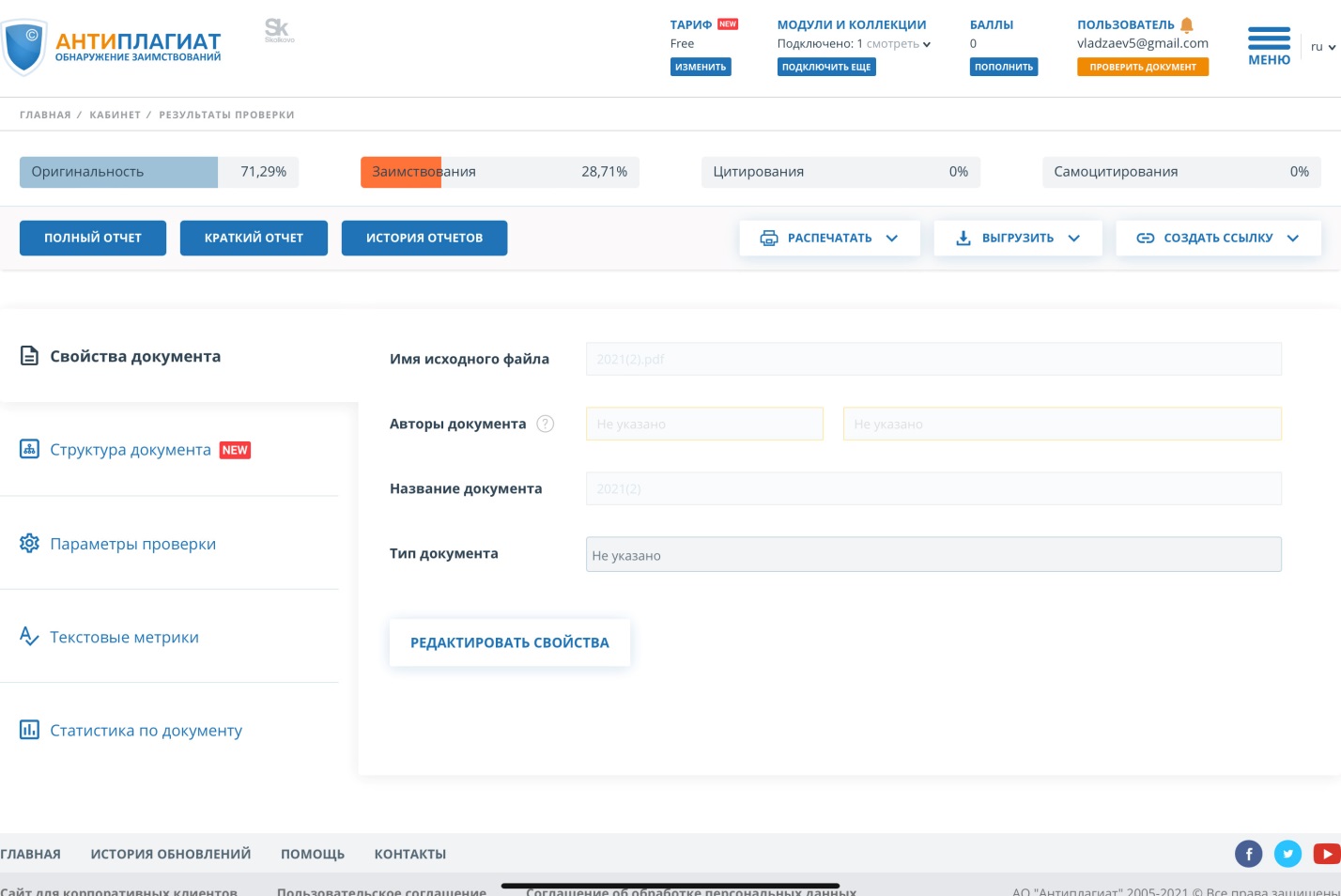    МАОДУ « Детский сад № 112».« В гостях у Алены.»/ непосредственная образовательная деятельность /                            Выполнила:                                                          воспитатель Заева Г.В.Программное содержание: познакомить детей с историей жизни на Руси. О правилах поведения, приличия, гостеприимства людей на Руси. Какие божьи заповеди соблюдали люди на Руси, как относились к церкви и Богу. О жизни знаменитых людей того времени, которых в последствии возвели люди в ранг святых. В театральной форме донести суть и смысл доброжелательных слов и приветствии. Воспитывать в детях духовно-нравственное воспитание.Цель: формирование личности ребенка в духовно-нравственном воспитании.Образовательная деятельность: познакомить детей с историей жизни , обычаями, верованием людей на Руси.Развивающая деятельность: развитие познавательного интереса, мышления.Воспитательная деятельность: развитие у детей доброты, любви к людям, отзывчивости, сострадания, сочувствия, милосердия.Методы и приемы:наглядный: картины, иллюстрации.словесный: рассказ, вопросы- ответ, показ картин, иллюстрации. Дидактическая игра « Что лишнее?».игровой: Физкультминутка: игра « Что такое добро?».Словарная работа: пословицы о хлебе; слова приветствия; заучивание песни « На ладони Божией».Предварительна работа: беседа о правилах приличия которые соблюдались и соблюдаются до сих пор. Рассказ о том кто же такой Бог. Рассмотреть иллюстрации церквей. Рассказ о Федоре Ушакове.( Аленушка встречает гостей).Аленушка: Здравствуйте,  ребятки милые , гостюшки мои дорогие! Милости прошу! Проходите в горницу.( Дети проходят в « горницу» с поклоном.Дети: Мир вашему дому , хозяюшка!Аленушка: Подойдите, не стесняйтесьПоудобней располагайтесь.Ну что ж, долгожданные мои, сядем рядком да поговорим ладком. О том, как жили люди раньше на Руси , как сейчас живут, какие правила соблюдают.Вот я вас увидела и сказала: « Здравствуйте!».А что это за слово такое? Почему мы каждый день при встрече говорим его друг другу?Дети: Люди желают друг другу здоровья и благополучия.Это слово наполнено заботой о родных и знакомых людях.Говорить это слово, надо не торопясь, ласковым голосом и смотреть в лицо тому , с кем здороваешься.Аленушка: Вот оно, какое слово! А я вас в горницу пригласила словами: « Милости прошу!». Как вы понимаете эти слова?Дети:Просят всех быть ласковыми, милыми.Просят быть вежливыми по отношению к друг к другу.Пусть в этой избе будет всем хорошо.Аленушка: Вот они какие умные и важные наши приветствия! А вы в горницу мою   с поклоном вошли. Просто так кланялись или что-то хотели поклоном показать?Дети: Поклоном выражали уважение к хозяйке дома.Аленушка: Да, вы мне еще и слова сказали: « Мир вашему дому!». А что это означает?Дети: Мы хотим чтобы в каждом доме был мир.Мы хотим чтоб в этом доме жили все дружно.Аленушка: Видите все это не простые слова, а слова добрые пожелания. Хозяйка гостей в дом приглашала, в красный угол усаживала. Что это за место такое в избе- красный угол? Почему его красным называют?Дети: Это почетное место в доме.Это означает, что гостям в этом доме всегда рады.Аленушка: Да, это самое светлое, самое солнечное место. Здесь в углу иконы висят, здесь и стол с лавками стоит. На стол с лавками стоит. На  стол хозяйка угощение подавала. Если вы отгадаете мою загадку, то узнаете, какое угощение было главным на столе: « Черная гора, а всем мила?».Дети: Хлеб.Аленушка: Поговорка такая есть: « Гость в дом- что есть на стол».В Богатом доме угощение побогаче, в бедной семье- попроще. А уж хлеб да соль в каждом доме были. Наш народ так и называют-хлебосольным. А вы знаете пословицы о хлебе.Дети: Хлеб- всему голова. Хлеб- батюшка, водица- матушка.Покуда есть хлеб да вода, все не беда.Что пожнешь, то и смолотишь!Что смолотишь, то и мелешь!Что смелешь, то и съешь!Будет хлеб- будет и праздник!Аленушка: Дай Бог тому, кто в нашем дому, добрым хозяюшкам, дорогим гостям, милым детушкам. Надели нас, Господь, и житьем, и здоровьицем!»,- вот с такими пожеланиями потчевали хозяева гостей.А Бога русский человек всегда вспоминал- и в горе, и в радости. А бог это кто? Что вы о нем знаете?Дети: Это тот, кто заботиться о нас. Бог- это любовь, доброта, справедливость.Аленушка: Да Бог- это воплощение любви.Дети: В любую минуту мы ищем защиты у Бога.Он всегда нас защищает и охраняет.Мы знаем о Боге только-то, что он сам открыл людям.Верующие люди ходят в храм, чтобы помолиться Богу.Храм- это особый дом, в котором молятся люди.Дети: Ребята как можно догадаться , что перед нами не просто дом, в котором живут люди, а храм. Церковь, Божий дом.Аленушка: Давайте посмотрим, что же находиться в церкви, и скажем что же лишнее здесь нарисовано.Дидактическая игра: « Что лишнее».Физкультминутка: игра « Что такое добро?». ( игра с мячом).1.почитание старости2. помощь ближнему3. любовь ко всем людям4.послушание родителей5. желание всем здоровья.6. прилежно учиться7. уважать людей любой национальности.8. быть вежливым и ласковым.Аленушка: Вы, любите , дети, слушать чудесные рассказы о храбрых героях  и прекрасных царевнах? Но верно еще приятней будет слушать не сказку, а быль, то есть сущую правду. Сегодня мы с  вами познакомимся с книгой « Святые земли мордовской». И расскажу я вам о преподобном воине Федоре Ушакове.      Адмирал Российского флота, благоверный боярин Феодор Ушаков родился 13 февраля 1745 года в сельце Бурнаково района и происходил из небогатого, но древнего дворянского рода.Вся жизнь Российского флотоводца, от младенчества до самой смерти, прошла под влиянием его родного дяди, преподобного Федора Санаксарского- великого воина в духовной брани. С младенческих лет мальчик мечтал о море. Родные отправили его в Петербург учиться в Морской корпус. По окончании он был зачислен на флот. Службу он исправлял исправно, и постепенно его повышали в звании. Особенно он прославился в войне против турков. Турецкие корабли которых было вдвое больше кораблей русских. Тогда Ушаков принял хитрый маневр и решительно атаковал флагманский ( передовой ) корабль турков. Это вынудило турков покинуть район боя. Вот так служил воин Федор Ушаков, умножая славу Отечества. За свои подвиги он был награжден орденами Святого Георгия и орденом Святого Валентина. Были и другие лучшие качества Федора Ушакова как воина-христианина, например, его милосердие к пленным. , забота о своих моряках, чтобы они были накормлены, и были здоровы. Это помогло устоять русским морякам против многих испытаний.  Когда он ушел в отставку то, уехал в свое имение, тихую деревню Алексеевка, в Темниковском районе, вблизи Санаксарского Рождество-Богородичного монастыря, где молился о нем его родной дядя- преподобный Феодор Санаксарский. Все свое имение он передавал своим племянникам. Помогал бедным, жертвовал для монастырей, на его деньги был построен госпиталь для военных. Окончил жизнь свою как следует истинному христианину и верному сыну Святой Церкви, и был похоронен по желанию его в Санаксарском монастыре.  А совсем недавно он был признан церковью святым. Это стало радостным событием для моряков, т.к. святой воин Федор Ушаков молится о них.  О нем написаны книги, сняты фильмы. А над Саранском возвышается Свято-Федоровский кафедральный Собор- главный храм республики, построенный в его честь.Аленушка: Ребята, чем вам запомнилась наша встреча, с кем мы сегодня познакомились?Дети: Ответы детей.Аленушка: Молодцы ребята! А закончим нашу встречу чудесной песней « На ладони Божьей».На ладони БожиейПтичку не пугает зло.На ладони БожиейЧеловеку так тепло.Припев:Каждый найдет там место, Малый или большойИ не кому не тесноНа ладони чудной той.2. На ладони БожиейГоря и печали нет.На ладони БожиейМир, любовь и свет.Припев: тот же.Аленушка: До свидания гости дорогие! Дай Бог вам здоровья!.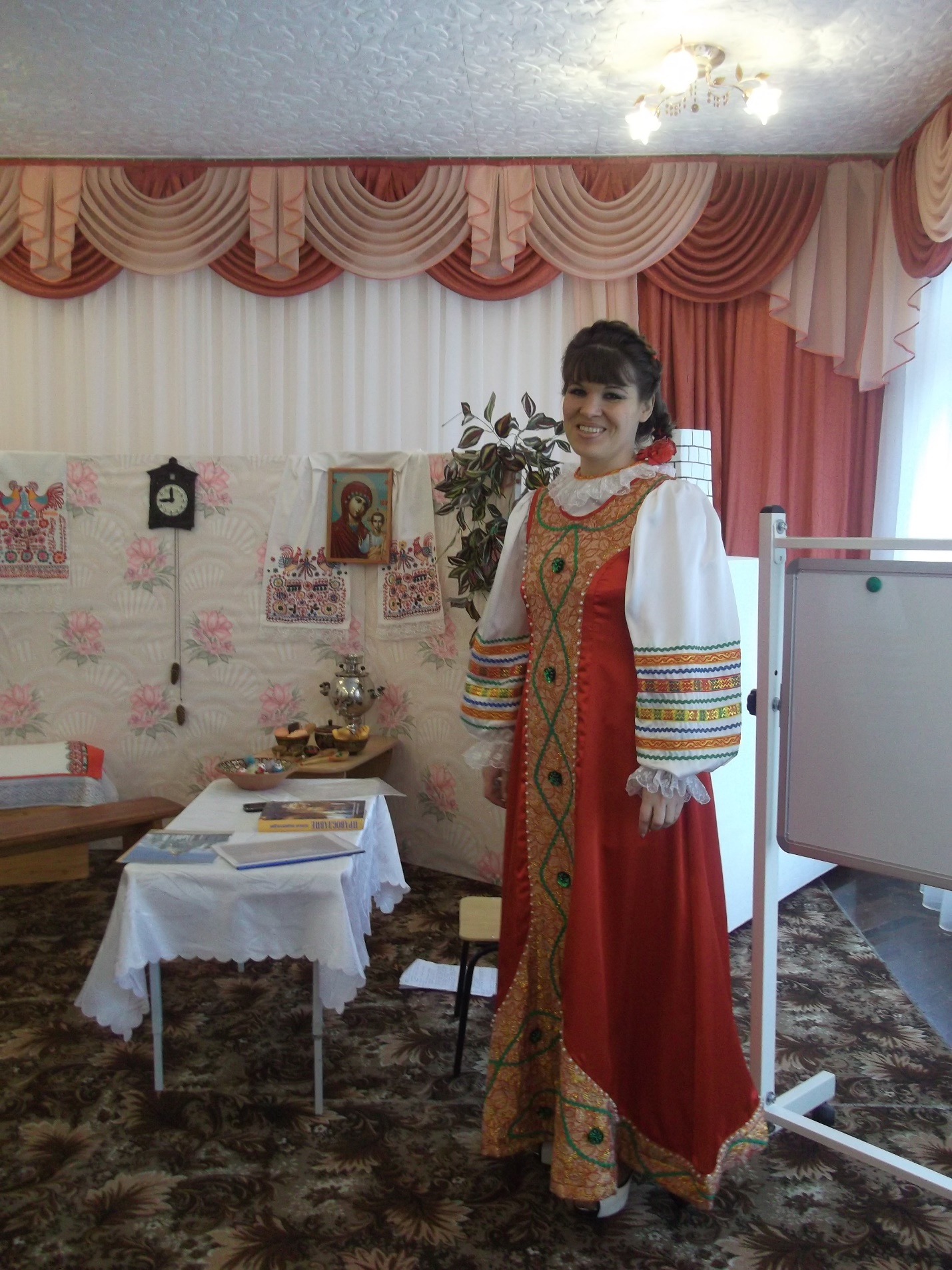 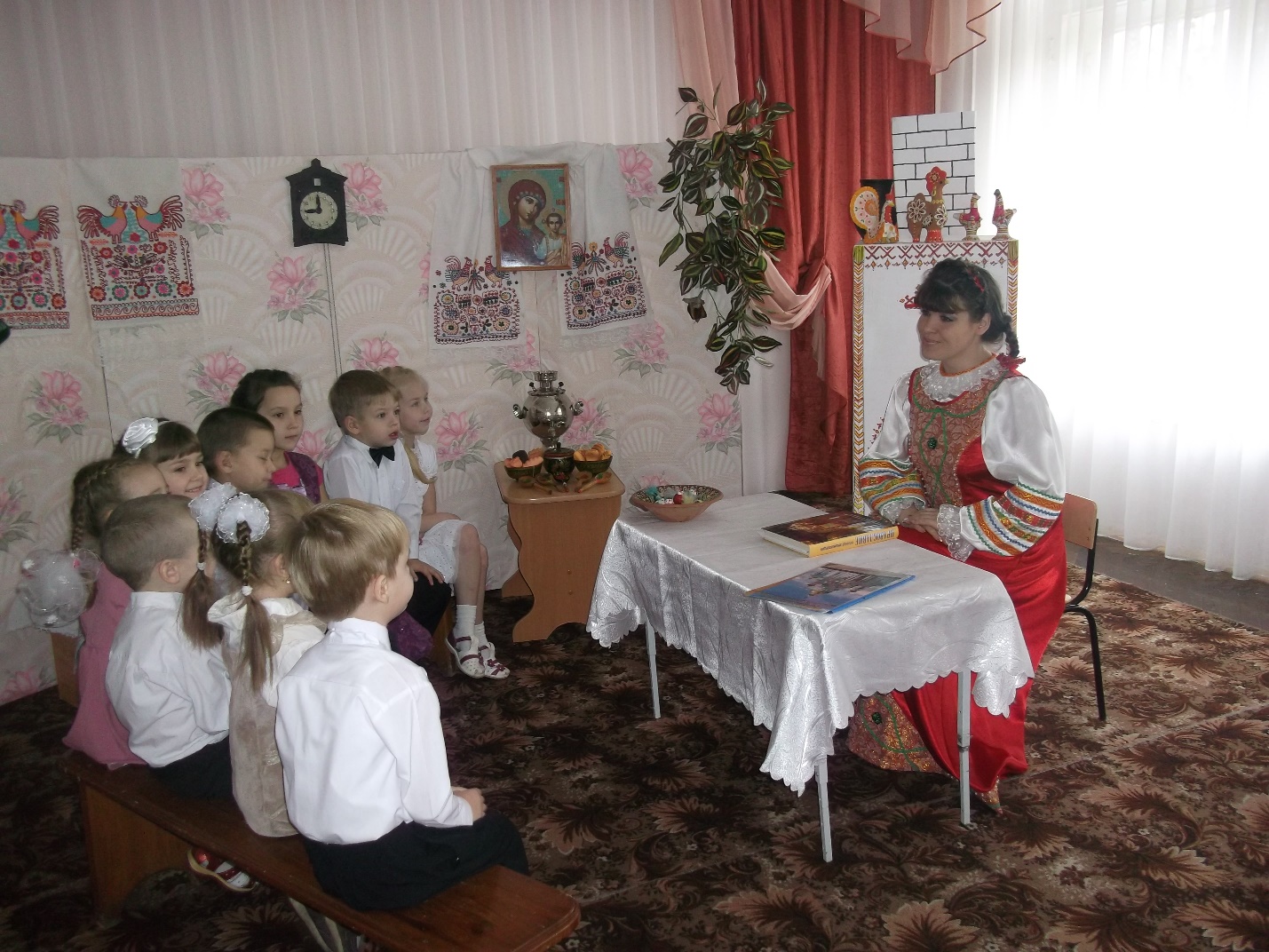 №п/пЗадачи(содержание компонентов работы)СрокОтветственный1.Педсовет «Воспитательно-образовательная работа с детьми и родителями в связи с подготовкой праздника 75-летия Победы в ВОВ»ОктябрьСт. воспитатель2.Разработать Программу работы ДОУ по темеОктябрь Ст.воспитательСоставить планы развлечений к знаменательной датеОктябрь Ст.воспитатель4.Игра –путешествие «По страницам прошлых лет»Ноябрь-апрельСт.воспитатель,воспитатели5.Оформление выставки литературы,картин, альбомов и т.дМайСт.воспитатель,воспитатели6.Организовать посадку деревьев «Аллея Победы»МайСт.воспитатель,воспитатели7.Провести экскурсию к памятнику павшим и возложить цветыМайСт.воспитатель,воспитатели8.Подготовка к параду .Маршировка с детьмиАпрель-майСт.воспитатель,воспитатели,инструктор по физической культуре9. Маршировка на празднике посвященный 75-летию Победы в ВОВ.МайСт.воспитатель,воспитатели,инструктор по физической культуре